Informacja z otwarcia ofert z dnia 15 grudnia 2017 r. Zamawiający informuje, że w ramach zapytania ofertowego na „Zapewnienie pracownikom CPPC kart programu sportowo-rekreacyjnego”wpłynęły poniższe oferty:Benefit Systems S.A., Plac Europejski 2, 00-844 Warszawa, oferta wpłynęła 14.12.2017 r. o godz. 917 Nazwa handlowa oferowanego produktu: MULTISPORT PLUS Cena karty dla jednego pracownika Zamawiającego wynosi 113,00 zł bruttoCena karty dla dziecka pracownika Zmawiającego wynosi 87,00 zł brutto (karta rozszerzona) / 40 zł brutto (karta basenowa)  Cena karty dla osoby towarzyszącej wynosi 166 zł bruttoLiczba obiektów objętych programem na terenie Warszawy wynosi 3957.Liczba obiektów objętych programem na terenie Polski wynosi 424,OK System Polska S.A., ul. Postępu 14, 02-676 Warszawa oferta wpłynęła 15.12.2017 r. o godz. 1007Nazwa handlowa oferowanego produktu: Silverplus Pakiet Socjalny Cena karty dla jednego pracownika Zamawiającego wynosi 88 zł bruttoCena karty dla dziecka pracownika Zmawiającego wynosi karnet basenowy 39,00 zł brutto/ karnet rozszerzony JUNIOR 85 zł bruttoCena karty dla osoby towarzyszącej wynosi 169 zł bruttoLiczba obiektów objętych programem na terenie Polski wynosi 3980,Liczba obiektów objętych programem na terenie Warszawy wynosi401.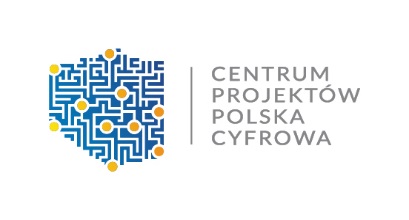 